MERSİN BÜYÜKŞEHİR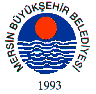 BELEDİYE MECLİSİSAYI :138					  		  	 	  	 MERSİN             12.05.2014KARAR	Büyükşehir Belediye Meclisi’nin 12/05/2014 tarihli meclis gündemine alınan; Mersin Büyükşehir Belediyesi Meclis Üyelerinden Sn.Mükerrem TOLLU, Sn.Serdar ARSLAN, Sn. Mehmet TOPKARA, Sn.Duran KARA ile Sn. Veli ŞAHMAN’ın yazılı önerileri okunarak görüşmeye geçildi.KONUNUN GÖRÜŞÜLMESİ VE OYLANMASI SONUNDA6360 sayılı yasayla Belde Belediyelerin kapanması sonucu eski belde sınırlarında olduğu gibi, eski köy sınırlarında, bugünkü konumuyla mahalleye dönüşen yerleşim yerlerine ait bölgelerde sulama suyu konularında büyük sorunlar yaşanmaktadır.Mevsim itibariyle sulama döneminin başlamış olması, kış mevsiminde havaların genelde  kurak geçmesi ve stokunun az alması nedeniyle bu konuda bölgemizde ciddi bir sulama suyu problemi acil çözüm bekleyen önemli bir konudur. Yeni yasa ile ilçe belediyesinin yetki ve görevleri arasında bulunmadığından sulama suyu konusunda gerekli çalışmaların acilen yapılması ya da ilçemiz sınırları içerisinde faaliyet gösteren kooperatifler ve kurulacak kooperatifler tarafından bu hizmetlerin gerçekleştirilmesi, acil yapılması gereken yatırımların yapılarak sulama suyu probleminin çözülmesi ile ilgili teklifin, Tarım ve Hayvancılık Komisyonu’na havalesinin kabulüne, oy birliği ile karar verildi.Burhanettin KOCAMAZ		   Enver Fevzi KÖKSAL 		Ergün ÖZDEMİRMECLİS BAŞKANl			   MECLİS KATİBİ	   		MECLİS KATİBİ